E7189 		Scheda creata il 16 febbraio 2022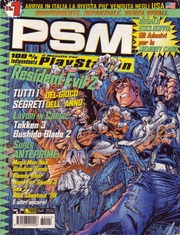 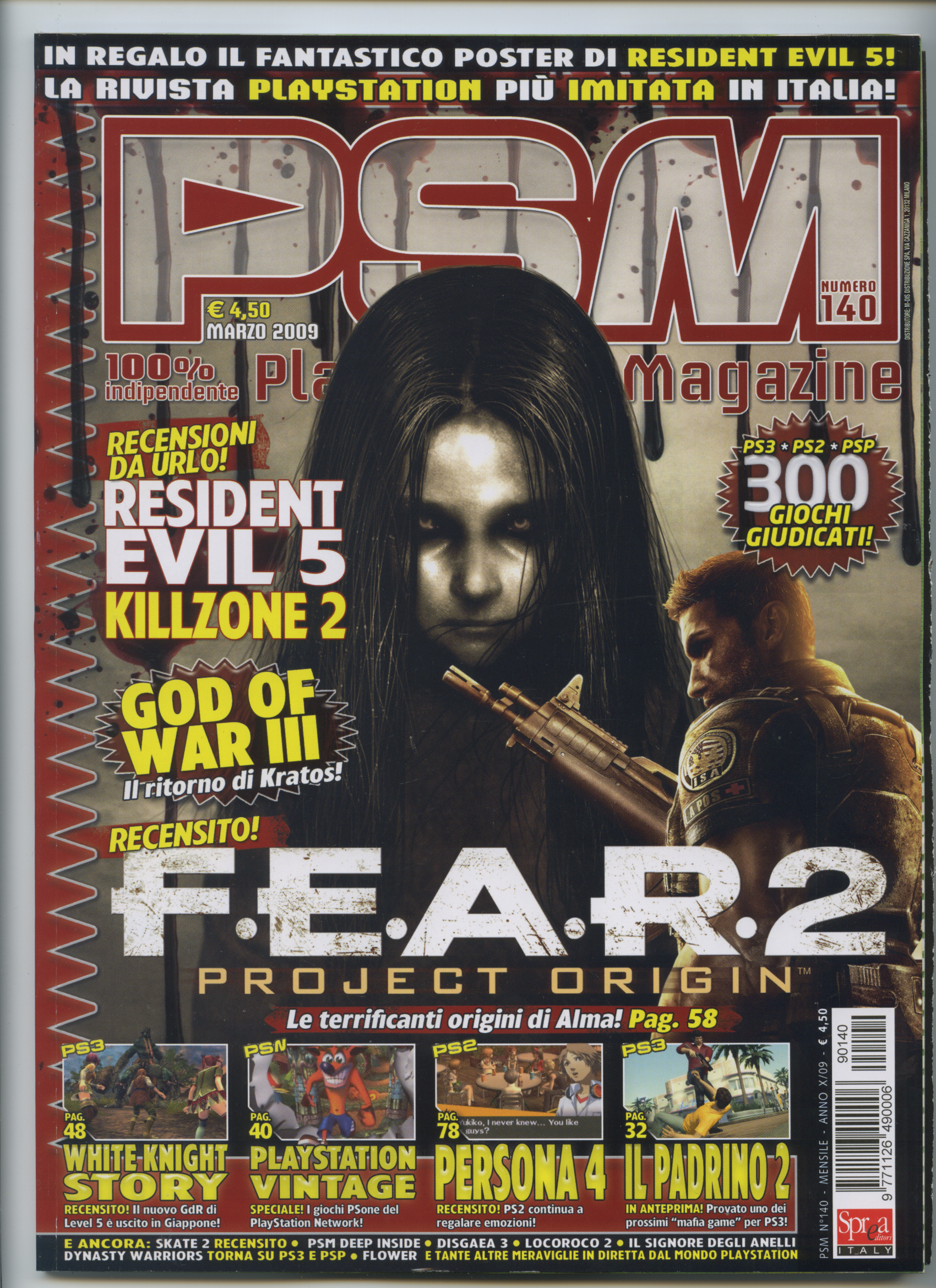 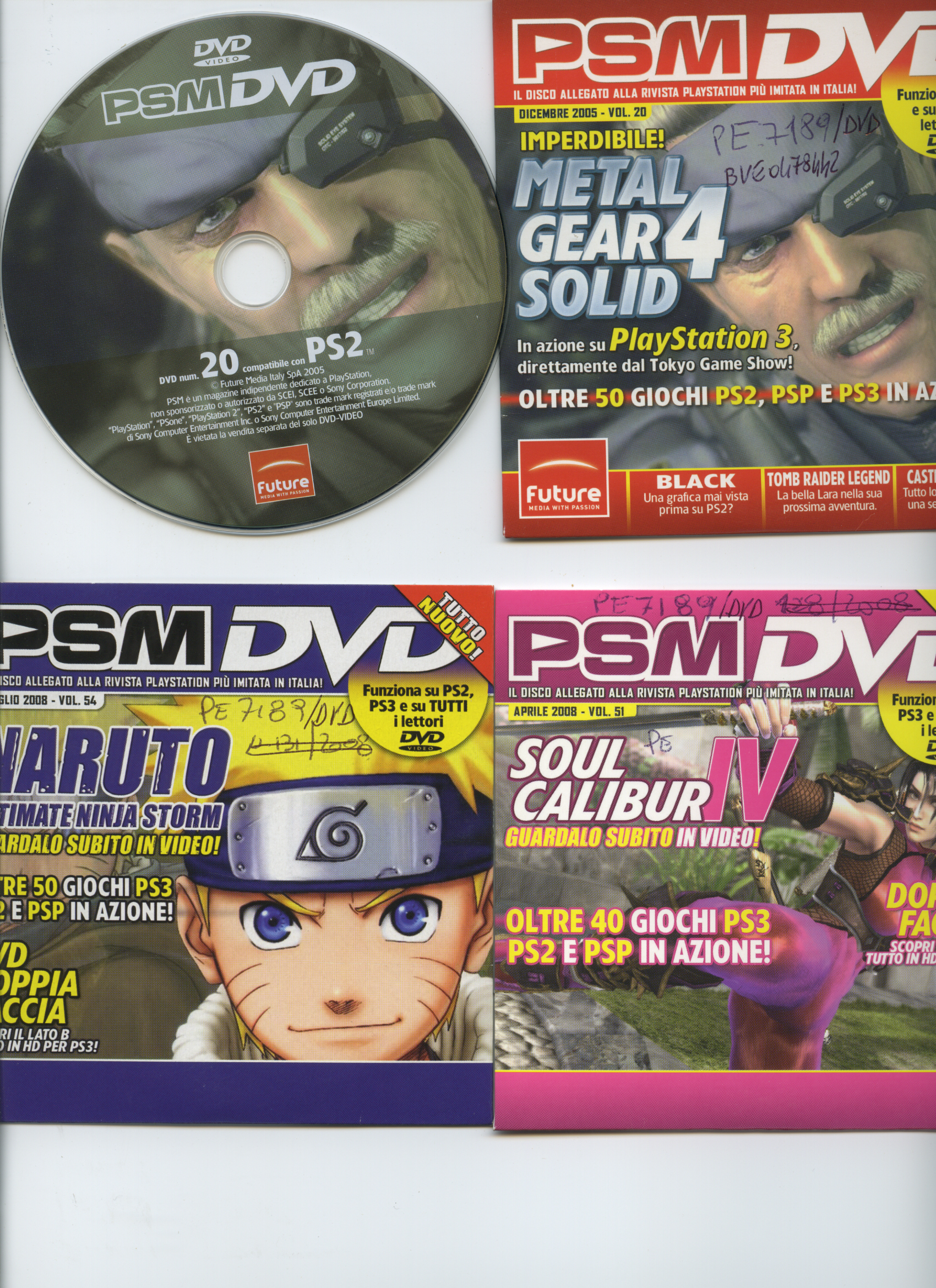 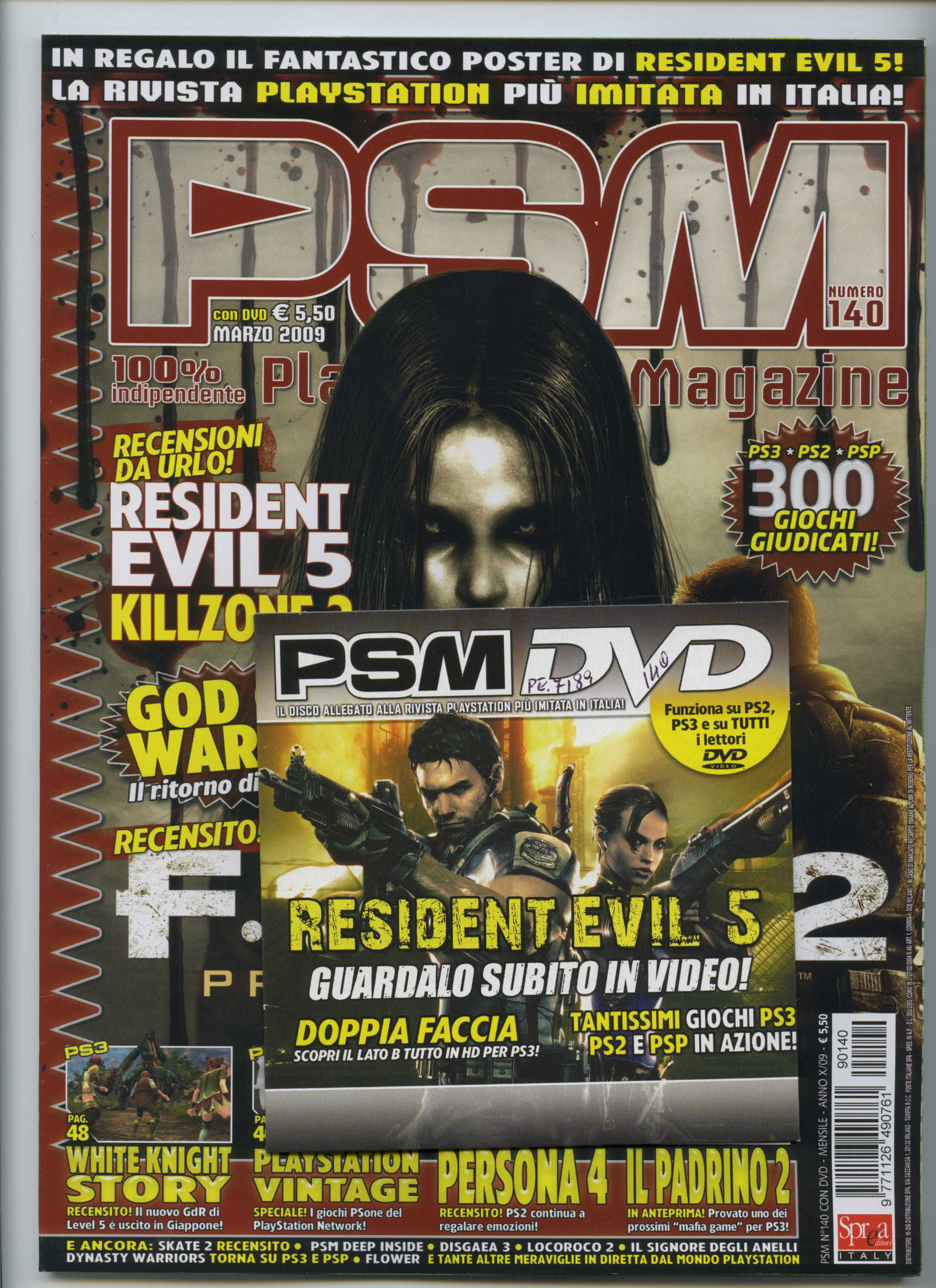 Descrizione bibliografica*PSM Italia : 100 % indipendente : il mensile per Playstation. - Ed. italiana. – N. 1 (aprile 1998)-n. 37 (aprile 2001). - Roma : Play press publishing, 1998-2001. - 37 volumi : ill. ; 27 cm. ((Ed. italiana di: PSM 100 % indipendent Playstation magazine. - ISSN 1126-490X. - CFI0399861*PSM : 100 % indipendente Playstation magazine. -  N. 38 (maggio 2001)-anno 13, n. 187 (dicembre 2012); n. 1 (gennaio 2013)-n. 37 (2016). - Milano : Future media Italy, 2001-2016. – 186 volumi : ill. ; 27 cm. ((Mensile; bimestrale nel 2016. - Ed. italiana di: PSM 100 % indipendent Playstation magazine. – L’editore varia dal 2007: Milano : Sprea media Italy; poi: Cernusco sul Naviglio : Sprea. - Poster allegati. - ISSN 1126-490X. - MIL0749753Altri titoli: *Playstation : magazine ufficiale Italia; dal 2014: *PSM village*PSM gamer : 100% indipendente Playstation magazine. - N. 1 (maggio 2017)-n. 3 (luglio 2017). - Cernusco sul Naviglio : Sprea, 2017. – 3 volumi : ill. ; 29 cm. ((Mensile. - ISSN 2532-3245. - CFI0955033*PSM DVD : [il disco allegato alla rivista playstation piu imitata in Italia! : funziona su PS2 e su tutti i lettori di DVD]. - Milano : Future media Italy, 2005-2012. - DVD-ROM ; 12 cm. ((Mensile. - Descrizione basata su: n. 20 (dicembre 2005). - Poi : Cernusco sul naviglio : Sprea. - BVE0478442Supplemento a: *PSMSoggetto: Videogiochi – 1998-2017Classe: D794.805Volumi disponibili in rete1-5;8(1998); 10;15(1999); 63(2003); 100(2010); 101(2011); 118(2012); 123(2007); 37(2016)Informazioni storico-bibliografichePlayStation Magazine (PSM) era una rivista di videogiochi indipendente per le piattaforme PlayStation, fondata negli Stati Uniti nel 1997. La rivista è stata editata anche in Italia a partire dal 1998 fino al 2017.Nel 1998, Play Press Publishing acquista i diritti della pubblicazione italiana per tre anni. Scaduti i tre anni, a partire dal numero 38 (maggio 2001) viene pubblicata dalla succursale italiana di Future, Future Media Italy. Allo stesso tempo la Play Press inizia la pubblicazione di PS Mania 2.0, che tratta come una continuazione parallela e indipendente di PSM, mantenendone la stessa redazione italiana. In seguito, Future Network vende la sua succursale italiana a Sprea, così nasce Sprea Media Italy, che continua a pubblicare PSM.Dopo il numero 187 (dicembre 2012) la numerazione della rivista ricomincia da capo: nel gennaio 2013 viene presentato un "nuovo" numero 1. Il numero 29 di questo ciclo (agosto 2015) segna il passaggio di PSM alla bimestralità che durerà fino al numero 37 (dicembre 2016-gennaio 2017).In seguito, la rivista cambia denominazione in PSM Gamer e ricomincia nuovamente la numerazione da capo con il numero 1 (aprile 2017) e una redazione completamente rinnovata, ritornando a cadenza mensile[1][2] e cambiando prezzo di vendita e formato (passando dalla brossura alla spillatura) per poi interrompere definitivamente la pubblicazione dopo tre numeri.NumeriSezioni della rivistaNella prima fase di pubblicazione della rivista (numeri 1-187) PSM è stata contraddistinta dalle seguenti rubriche: PSM Team: la prima sezione della rivista, contenente l'elenco dei redattori di PSM;Editoriale: breve commento sul numero scritto dal caporedattore;PSMonitor: una sezione con tutte le novità e "voci di corridoio" su videogiochi in sviluppo, case produttrici e sviluppatori di videogiochi, nuove console in arrivo e informazioni sulle attività della Sony;Japan Press: rubrica contenente novità su videogiochi nipponici e merchandising di Akihabara;Checkpoint: sezione contenente un elenco dei migliori videogiochi recensiti in passato dalla rivista, divisi per console e genere;Recensioni: ogni videogioco è analizzato e giudicato da un redattore; il voto tiene conto di grafica, sonoro, controllo, tecnica e longevità di ciascun titolo analizzato per poi dare un giudizio finale (da un minimo di 1 a un massimo di 10);In anteprima: news dettagliate su console o videogiochi di prossima uscita;PSMail: rubrica che ospita mail, lettere e artworks inviati dai lettori con risposte e commenti da parte della redazione;PSM Clinica: sezione dedicata alla risoluzione di possibili problemi tecnici delle console;PSM Reset: pagina conclusiva della rivista con anticipazioni sul prossimo numero in uscita o presentazioni di collezioni di videogiochi dei lettori.Nella seconda fase (dal "nuovo" numero 1 al 37) PSM ha mantenuto alcune delle sue sezioni caratteristiche (in particolare Editoriale, Recensioni, Checkpoint e PSMail), aggiungendo altre rubriche caratteristiche della rivista: Vento d'Oriente: curata da Magnvs, ha sostituito Japan Press;PSM Deep Inside, Charta Ludens e Dualshock Movies: approfondimenti curati principalmente da BraunLuis sul valore culturale del videogioco, sulle pubblicazioni ad esso dedicate e sull'impatto di questo mezzo di espressione sul mondo del cinema;L'Erba del Vicino: sezione dedicata alle novità più interessanti delle piattaforme da gioco non appartenenti al mondo PlayStation;Wunderkammer: angolo del collezionismo videoludico, curato da Magnvs.Dal numero 25 del 'secondo corso' (marzo 2015) viene reintrodotta la rubrica PSMail, assieme a The Box: Storia di un viaggio virtuale, striscia a fumetti disegnata da Logan Singer che, numero dopo numero, vede protagonisti gli stessi membri della redazione in un’avventura a episodi. Dal numero 34 al numero 37 le copertine tornano ad essere costituite da illustrazioni originali, anch'esse disegnate da Logan. Sezioni del DVDPer alcuni anni PSM è uscita in duplice veste, ossia in versione comprensiva di DVD o senza DVD. Il DVD comprendeva: Flash: Sequenza di video di presentazione dei contenuti del disco;Anteprime: Video e trailer di videogiochi in versione non ancora definitiva;Nations: Video di videogiochi usciti in Giappone;Recensioni: Video di commento ai videogiochi appena usciti;Lato B: nell'ultimo periodo di uscita del DVD sono stati inseriti anche video e immagini in alta definizione, oltre che aggiornamenti PS3/PSP.CaratteristichePSM è sempre stata caratterizzata dall'impiego di una scala da 1 a 10 per il giudizio dei videogiochi all'interno delle recensioni. I parametri sono cambiati nel corso del tempo, venendo presi in considerazione dapprima grafica, sonoro, controllo, tecnica e longevità, per poi sostituire "tecnica" con "impatto". La rivista ha sempre avuto un tono scanzonato e impiegato soprannomi per definire ciascun redattore. La redazione è cambiata nel corso del tempo, e prima che la rivista cambiasse nome in PSM Gamer era composta dal caporedattore Skulz (al timone della rivista dal numero 156 della vecchia serie) e dai redattori Alegalli, Magnvs, Logan, BraunLuis, Tommy, Kenshi e Amanda. Dopo il cambio di nome, gli unici membri della vecchia redazione (Village) a restare in forza a PSM Gamer sono stati Skulz e Alegalli, mentre BraunLuis, Logan e Magnvs (che durante la loro gestione di PSM si occupavano della realizzazione della maggior parte della rivista) hanno abbandonato in favore del progetto Ludenz. Tiratura: 44.000 copie (dicembre 2011) https://it.wikipedia.org/wiki/PlayStation_MagazineGen Feb Mar Apr Mag Giu Lug Ago Set Ott Nov Dic Natale 1998 - - - 1 2 3 4 5 6 7 8 9 - 1999 10 11 12 13 14 15 16 17 18 19 20 21 - 2000 22 23 24 25 26 27 28 29 30 31 32 33 - 2001 34 35 36 37 38 39 40 41 42 43 44 45 46 2002 47 48 49 50 51 52 53 54 55 56 57 58 59 2003 60 61 62 63 64 65 66 67 68 69 70 71 72 2004 73 74 75 76 77 78 79 80 81 82 83 84 85 2005 86 87 88 89 90 91 92 93 94 95 96 97 98 2006 99 100 101 102 103 104 105 106 107 108 109 110 111 2007 112 113 114 115 116 117 118 119 120 121 122 123 124 2008 125 126 127 128 129 130 131 132 133 134 135 136 137 2009 138 139 140 141 142 143 144 145 146 147 148 149 150 2010 151 152 153 154 155 156 157 158 159 160 161 162 163 2011 164 165 166 167 168 169 170 171 172 173 174 175 - 2012 176 177 178 179 180 181 182 183 184 185 186 187 - 2013 1 2 3 4 5 6 7 8 9 10 11 12 - 2014 13 14 15 16 17 17 18 19 20 21 22 23 - 2015 24 - 25 26 27 28 28 29 29 30 30 31 - 2016 32 32 33 33 34 34 35 35 36 36 37 - 2017 - - 1 2 3 - - - - - - - 